Health Information for Travelers to TogoTraveler ViewRecommend on FacebookTweet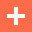 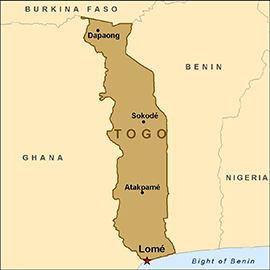 On This PageVaccines and MedicinesStay Healthy and SafeHealthy Travel Packing ListTravel Health NoticesAfter Your TripClinician ViewHideVaccines and MedicinesCheck the vaccines and medicines list and visit your doctor (ideally, 4-6 weeks) before your trip to get vaccines or medicines you may need.KeyGet vaccinatedTake antimalarial medsEat and drink safelyPrevent bug bitesKeep away from animalsReduce your exposure to germsAvoid sharing body fluidsAvoid non-sterile medical or cosmetic equipment TopNote: Zika is a risk in Togo. Zika infection during pregnancy can cause serious birth defects. Therefore, pregnant women should not travel to Togo. Partners of pregnant women and couples planning pregnancy should know the possible risks to pregnancy and take preventive steps (more information).HideStay Healthy and SafeLearn actions you can take to stay healthy and safe on your trip. Vaccines cannot protect you from many diseases in Togo, so your behaviors are important.ShowEat and drink safelyShowPrevent bug bitesShowStay safe outdoorsShowKeep away from animalsShowReduce your exposure to germsShowAvoid sharing body fluidsShowKnow how to get medical care while travelingShowSelect safe transportationShowMaintain personal security TopHideHealthy Travel Packing ListUse the Healthy Travel Packing List for Togo for a list of health-related items to consider packing for your trip. Talk to your doctor about which items are most important for you.Why does CDC recommend packing these health-related items?It’s best to be prepared to prevent and treat common illnesses and injuries. Some supplies and medicines may be difficult to find at your destination, may have different names, or may have different ingredients than what you normally use. TopHideTravel Health NoticesThere are no notices currently in effect for Togo. TopHideAfter Your TripIf you are not feeling well after your trip, you may need to see a doctor. If you need help finding a travel medicine specialist, see Find a Clinic. Be sure to tell your doctor about your travel, including where you went and what you did on your trip. Also tell your doctor if you were bitten or scratched by an animal while traveling.If your doctor prescribed antimalarial medicine for your trip, keep taking the rest of your pills after you return home. If you stop taking your medicine too soon, you could still get sick.Malaria is always a serious disease and may be a deadly illness. If you become ill with a fever either while traveling in a malaria-risk area or after you return home (for up to 1 year), you should seek immediate medical attention and should tell the doctor about your travel history.For more information on what to do if you are sick after your trip, see Getting Sick after Travel.Find Out WhyProtect YourselfAll travelersYou should be up to date on routine vaccinations while traveling to any destination. Some vaccines may also be required for travel.All travelersYou should be up to date on routine vaccinations while traveling to any destination. Some vaccines may also be required for travel.All travelersYou should be up to date on routine vaccinations while traveling to any destination. Some vaccines may also be required for travel.Routine vaccinesMake sure you are up-to-date on routine vaccines before every trip. These vaccines include measles-mumps-rubella (MMR) vaccine, diphtheria-tetanus-pertussis vaccine, varicella (chickenpox) vaccine, polio vaccine, and your yearly flu shot.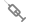 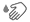 Yellow FeverRequired for arriving travelers from all countries if traveler is ≥9 months of age.Recommended for all travelers ≥9 months of age.Note: Yellow fever vaccine availability in the United States is currently limited. If you need to be vaccinated before your trip, you may need to travel some distance and schedule your appointment well in advance. Find the clinic nearest you.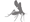 Most travelersGet travel vaccines and medicines because there is a risk of these diseases in the country you are visiting.Most travelersGet travel vaccines and medicines because there is a risk of these diseases in the country you are visiting.Most travelersGet travel vaccines and medicines because there is a risk of these diseases in the country you are visiting.Hepatitis ACDC recommends this vaccine because you can get hepatitis A through contaminated food or water in Togo, regardless of where you are eating or staying.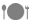 MalariaYou will need to take prescription medicine before, during, and after your trip to prevent malaria. Your doctor can help you decide which medicine is right for you, and also talk to you about other steps you can take to prevent malaria. See more detailed information about malaria in Togo.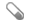 TyphoidYou can get typhoid through contaminated food or water in Togo. CDC recommends this vaccine for most travelers, especially if you are staying with friends or relatives, visiting smaller cities or rural areas, or if you are an adventurous eater.Some travelersAsk your doctor what vaccines and medicines you need based on where you are going, how long you are staying, what you will be doing, and if you are traveling from a country other than the US.Some travelersAsk your doctor what vaccines and medicines you need based on where you are going, how long you are staying, what you will be doing, and if you are traveling from a country other than the US.Some travelersAsk your doctor what vaccines and medicines you need based on where you are going, how long you are staying, what you will be doing, and if you are traveling from a country other than the US.Hepatitis BYou can get hepatitis B through sexual contact, contaminated needles, and blood products, so CDC recommends this vaccine if you might have sex with a new partner, get a tattoo or piercing, or have any medical procedures.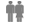 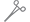 Meningitis (Meningococcal disease)CDC recommends this vaccine if you plan to visit parts of Togo located in the meningitis belt during the dry season (December–June), when the disease is most common.RabiesRabies can be found in dogs, bats, and other mammals in Togo, so CDC recommends this vaccine for the following groups:Travelers involved in outdoor and other activities (such as camping, hiking, biking, adventure travel, and caving) that put them at risk for animal bites.People who will be working with or around animals (such as veterinarians, wildlife professionals, and researchers).People who are taking long trips or moving to TogoChildren, because they tend to play with animals, might not report bites, and are more likely to have animal bites on their head and neck.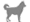 